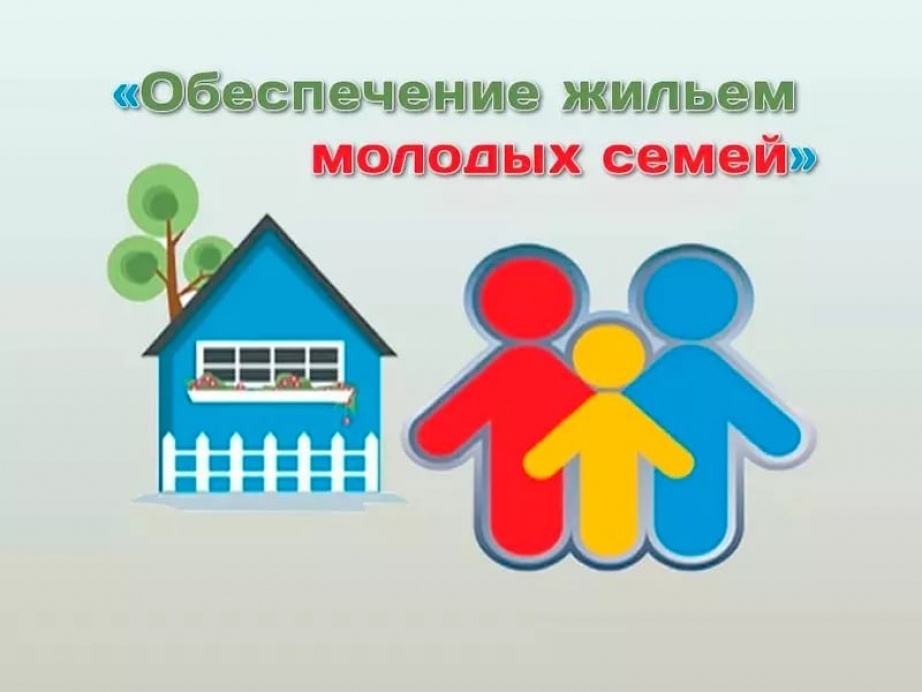 Социальные выплаты предоставляются молодым семьям на приобретение жилого помещения или создание объекта индивидуального жилищного строительства, а также такие выплаты возможно направить на:- осуществления последнего платежа в счет уплаты паевого взноса в полном размере, в случае если молодая семья или один из супругов в молодой семье является членом жилищного, жилищно-строительного, жилищного накопительного кооператива, после уплаты которого жилое помещение переходит в собственность этой молодой семьи;- для уплаты первоначального взноса при получении жилищного кредита, в том числе ипотечного, или жилищного займа на приобретение жилого помещения или строительство индивидуального жилого дома.Очередность участников подпрограммы определяется в хронологической последовательности по дате подачи ими заявления.Социальные выплаты участникам подпрограммы предоставляются за счет средств федерального, краевого и местного бюджетов.адрес: Успенский район с. Успенское, ул. Калинина 76, каб. 219 для справок: тел. 8(86140)5-83-97(ведущий специалист по жилищным вопросам отдела по вопросам жилищно-коммунального хозяйства администрации муниципального образования Успенский район Никифорова  Н.А.)Приемные дни: вторник, четверг  с 9-00  до  13-00